Муниципальное дошкольное образовательное учреждение «Детский сад № 225»Экологический проектдля детей старшей группы«Береги свою планету,ведь другой на свете нету!»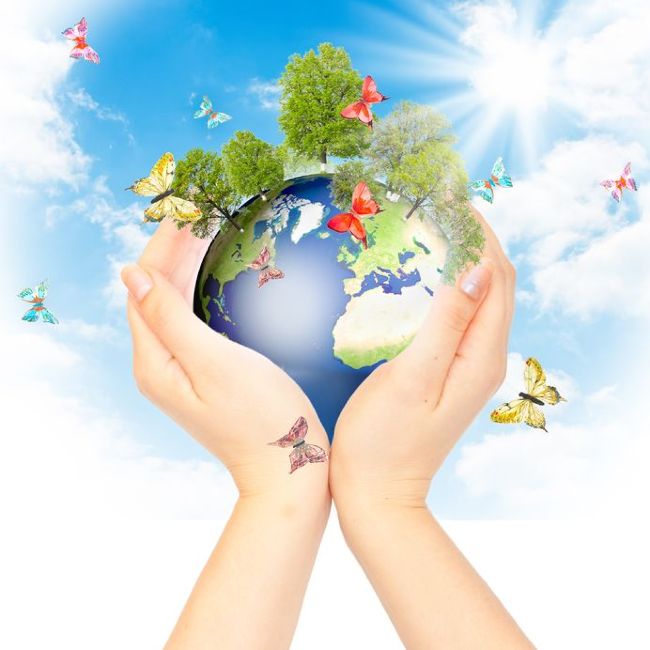  Разработали и провели: воспитатели Моржухина Н.И. и Смирнова А.М.г. Ярославль, 2017 г.Паспорт проектаМесто проведения: детский сад №225 г. ЯрославляАвторы проекта: Смирнова А.М., Моржухина Н.И.Дошкольный возраст - самоценный этап в развитии экологической культуры личности. В этом возрасте ребёнок начинает выделять себя из окружающей среды, развивается эмоционально-ценностное отношение к окружающему, формируются основы нравственно-экологических позиций личности.Эколого-социальная ситуация сегодняшнего дня выдвигает перед специалистами дошкольного образования задачу поиска универсальных средств экологического воспитания в современных условиях. Одним из таких средств, на наш взгляд, может быть экологический проект, одной из немногих технологий, выводящий педагога за стены детского сада в окружающий мир и социальную действительность.Актуальность взаимодействия общества и природной среды выдвинула задачу формирования у детей ответственного отношения к природе. Педагоги и родители осознают важность обучения школьников правилам поведения в природе. И чем раньше начинается работа по экологическому воспитанию учащихся, тем большим будет ее педагогическая результативность. При этом в тесной взаимосвязи должны выступать все формы и виды деятельности детей.Вид проекта: среднесрочный, групповой, творческий.Цель проекта: Формирование экологической культуры младших школьников в повседневной жизни, направленной на сохранение природы, духовного и физического здоровья человека.Задачи проекта:Воспитывать у дошкольников бережное отношение к природе и привлекать к природоохранной деятельности;Способствовать развитию у учащихся чувства причастности к экологическим проблемам своего города и края;Объединять и сплачивать детские коллективы, Создать благоприятный микроклимат в группе и на её территории (озеленение и благоустройство).Участники проекта: дети, педагоги, родители.Сроки и этапы реализации: проект рассчитан на 2 месяца и включает следующие этапы:1. Подготовительный этап (включает в себя изучение материалов).2. Планирование деятельности всех участников программы.3. Реализация проекта (создание предметно-развивающей среды в группе, изготовление пособий, проведение занятий)4. Анализ результатов проделанной работы, подведение итогов реализации проекта.Формы и методы работы.играбеседаиллюстрированиеэкскурсияпрактическая работанаблюденияОжидаемые результаты- непосредственное участие родителей и детей в организации различных экологических мероприятий- повышение уровня знаний у родителей и детей об охране природы- благоустройство и украшение участка в детском саду с использованием «бытовых отходов»- создание в ходе проекта карты зеленых насаждений детского сада  - привлечение родителей к посильному участию в деле экологического воспитания детей- осознание детьми и взрослыми значимости охраны природы, экологически целесообразного поведения в окружающей среде, не засорять ее- изготовление скворечников, и развешивание их на территории       детского сада       - оформление участка и клумбыПерспективный планАпрельМайВзаимодействие с детьмиТруд «Чистый двор своими руками»Посадка рассады «Чудо природы – прорастание семян»;Сценарий спортивно-экологического мероприятия «Лесное приключение»Спектакль «Экологическая сказка»Опыт «Создание новой бумаги»Практическое занятие «Уход за комнатными растениями»Интегрированное занятие «Воздух вокруг нас»Опыт «Как свет влияет на цвет листьев?»Взаимодействие с родителями Изготовление скворечников, и развешивание их на территории детского сада.Консультация для родителей: «Воспитание у детей бережного отношения к природе»Взаимодействие с детьмиИнтегрированное занятие «Земля - наш дом родной»Высадка рассады в клумбы - «От семечка до цветочка».Экологический праздник «Береги свою планету, ведь другой на свете нету!»Беседа "Для чего нужны деревья".Экскурсия по территории детского сада
Карта зеленых насаждений детского садаЭкологическая беседа «К природе с добротой»Презентация «Загрязнение окружающей среды»Просмотр короткометражного фильма  «Самая лучшая планета в Галактике»Взаимодействие с родителями Консультация для родителей «Идеи  для второй жизни пластиковой бутылки»Оформление клумб 